ПОЯСНЮВАЛЬНА ЗАПИСКА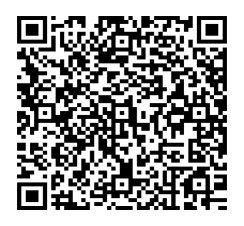 № ПЗН-39550 від 18.02.2022до проєкту рішення Київської міської ради:Про передачу ТОВАРИСТВУ З ОБМЕЖЕНОЮ ВІДПОВІДАЛЬНІСТЮ «СТІЛ ПРОЦЕСІНГ» земельної ділянки в оренду для експлуатації та обслуговування комплексу будівель і споруд виробничої бази спеціалізованого управління механізації на вул. Пост-Волинській, 9 у Солом'янському районі міста КиєваЮридична особа:*за даними Єдиного державного реєстру юридичних осіб, фізичних осіб-підприємців та громадських формуваньВідомості про земельну ділянку (кадастровий № 8000000000:69:264:0001).Обґрунтування прийняття рішення.Відповідно до Земельного кодексу України та Порядку набуття прав на землю із земель комунальної власності у місті Києві, затвердженого рішенням Київської міської ради від 20.04.2017 № 241/2463, Департаментом земельних ресурсів виконавчого органу Київської міської ради (Київської міської державної адміністрації) розроблено проєкт рішення Київської міської ради.Мета прийняття рішення.Метою прийняття рішення є забезпечення реалізації встановленого Земельним кодексом України права особи на оформлення права користування (власності) на землю. Особливі характеристики ділянки.Стан нормативно-правової бази у даній сфері правового регулювання.Загальні засади та порядок передачі земельних ділянок у власність чи користування зацікавленим особам визначено Земельним кодексом України та Порядком набуття прав на землю із земель комунальної власності у місті Києві, затвердженим рішенням Київської міської ради від 20.04.2017 № 241/2463.Фінансово-економічне обґрунтування.Реалізація рішення не потребує додаткових витрат міського бюджету.Відповідно до Податкового кодексу України, Закону України «Про оренду землі» та рішення Київської міської ради від 09.12.2021 № 3704/3745 «Про бюджет міста Києва на 2022 рік» орієнтовний розмір річної орендної плати складатиме:  572 594 грн 79 коп. (3%).Прогноз соціально-економічних та інших наслідків прийняття рішення.Наслідками прийняття розробленого проєкту рішення стане:- реалізація зацікавленою особою своїх прав щодо використання земельної ділянки.Доповідач: директор Департаменту земельних ресурсів Валентина ПЕЛИХ НазваТОВАРИСТВО З ОБМЕЖЕНОЮ ВІДПОВІДАЛЬНІСТЮ «СТІЛ ПРОЦЕСІНГ» Перелік засновників (учасників)*Вінокур Андрій АнатолійовичУкраїна, 03067, місто Київ, вул. Західна, будинок 11, квартира 92 Кінцевий бенефіціарний власник (контролер)* Вінокур Андрій АнатолійовичУкраїна, 03067, місто Київ, вул. Західна, будинок 11, квартира 92 Реєстраційний номер:від 24.01.2022 № 244639737 Місце розташування:м. Київ, р-н Солом'янський, вул. Пост-Волинська, 9 Площа:1,6407 га Вид та термін    користування:Оренда на 10 років  Вид використання:для експлуатації та обслуговування комплексу будівель і споруд виробничої бази спеціалізованого управління механізації Цільове призначення:11.02 для розміщення та експлуатації основних, підсобних і допоміжних будівель та споруд підприємств переробної, машинобудівної та іншої промисловості Нормативно грошова 19 086 492 грн 87  коп. *Наведені розрахунки нормативної грошової оцінки не є остаточними і будуть уточнені    відповідно до вимог чинного законодавства при оформленні права на земельну ділянку. *Наведені розрахунки нормативної грошової оцінки не є остаточними і будуть уточнені    відповідно до вимог чинного законодавства при оформленні права на земельну ділянку.Наявність будівель і споруд   на ділянці:На земельній ділянці розташований майновий комплекс загальною площею 2948 кв. м, який належить ТОВАРИСТВУ З ОБМЕЖЕНОЮ ВІДПОВІДАЛЬНІСТЮ «СТІЛ ПРОЦЕСІНГ» на підставі договору купівлі-продажу від 01.07.2021 № 109, право власності зареєстровано у Державному реєстрі речових прав на нерухоме майно 01.07.2021, номер запису про право власності 42767340) (інформація з Державного реєстру речових прав на нерухоме майно від 10.02.2022   № 298853952). Наявність ДПТ:Відповідно до детального плану території мікрорайону в межах бульвару І. Лепсе, вул. Суздальської, 
вул. Академіка Білецького і залізниці, затвердженого рішенням Київської міської ради від 20.12.2017                                 № 1007/4014, земельна ділянка за функціональним призначенням належить частково до комунально- складської території, частково до території вулиць і доріг. Функціональне призначення   згідно з Генпланом:Відповідно до Генерального плану міста Києва, затвердженого рішенням Київської міської ради                                від 28.03.2002 № 370/1804, земельна ділянка за функціональним призначенням належить до комунально-складської території. Правовий режим:Земельна ділянка належить до земель комунальної власності територіальної громади міста Києва (право власності зареєстровано у Державному реєстрі речових прав не нерухоме майно 20.01.2022, номер запису про право власності 46337395) (інформація з Державного реєстру речових прав на нерухоме майно від 10.02.2022                                  № 298853397). Розташування в зеленій зоні:Земельна ділянка не входить до зеленої зони. Інші особливості:На підставі пункту 2 рішення Київської міської ради             від 23.09.1999 № 27/529 відкритому акціонерному товариству «Київелектромонтаж» оформлено право тимчасового довгострокового користування строком                   на 24 роки земельними ділянками площею 1,6407 га для експлуатації та обслуговування комплексу будівель і споруд виробничої бази спеціалізованого управління механізації (СУМ) та площею 1,0003 га для експлуатації та обслуговування комплексу будівель і споруд виробничих баз управління виробничо-технічної комплектації (УВТК).Договір на право тимчасового довгострокового користування землею від 17.04.2000 № 69-5-00034 дійсний до 17.04.2024.Згідно із заявою приватного акціонерного товариства «ТРЕСТ «КИЇВЕЛЕКТРОМОНТАЖ» від 20.09.2021 
№ 1243, у зв’язку переходом права власності на нерухоме майно, що розташоване на земельній ділянці (кадастровий номер 8000000000:69:264:0001) до ТОВ «СТІЛ ПРОЦЕСІНГ», на земельній ділянці (кадастровий номер 8000000000:69:264:0002) до ТОВ ІНСТАЛ СІСТЕМ),     ПрАТ «ТРЕСТ «КИЇВЕЛЕКТРОМОНТАЖ» просить розірвати зазначений договір.Частина земельної ділянки розташована в межах червоних ліній.Пунктом 3.9 проєкту рішення запропоновано з урахуванням існуючої судової практики (постанови Верховного Cуду, від 18.06.2020 у справі № 925/449/19,             від 27.01.2021 у справі № 630/269/16, від 10.02.2021 у справі № 200/8930/18) стягнути кошти за користування земельною ділянкою без правоустановлюючих документів на підставі статті 1212 Цивільного кодексу України.Зважаючи на положення статей 9, 122 Земельного кодексу України та пункту 34 частини першої статті 26 Закону України «Про місцеве самоврядування в Україні» (щодо обов’язковості розгляду питань землекористування на пленарних засіданнях) вказаний проєкт рішення направляється для подальшого розгляду Київською міською радою.Директор Департаменту земельних ресурсівВалентина ПЕЛИХ